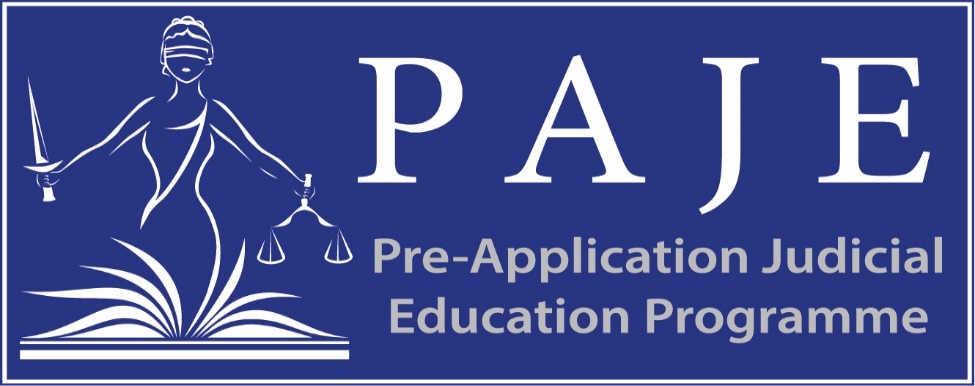 Pre-Application Judicial Education programme (PAJE) Application FormThe PAJE programme will support talented lawyers from underrepresented groups to feel more equipped, confident and prepared when considering applying for a future judicial role. The judge-led discussion groups will provide additional support to lawyers who are eligible for judicial appointments from the following four underrepresented groups:Lawyers with disabilities Black Asian and Minority Ethnic (BAME) lawyersWomen lawyers and/orSolicitors and chartered legal executives (both with litigation and non-litigation) and those from a non-litigation background including academic and non-practising barristersApplications to join a discussion group course will be prioritised from those individuals.From January 2020, we will be running five discussion group courses, with locations and dates outlined below. Each discussion group course will last for two hours, either held on a weekly or fortnightly basis. London – 14th January, 28th January, 11th February and 25th February (from 17:30 – 19:30)London – 15th January, 29th January, 12th February and 26th February (from 18:00 – 20:00)Leeds – 20th February, 5th March, 19th March and 2nd April (from 17:30 – 19:30) Cardiff – 11th February, 25th February, 10th March and 24th March (from 17:30 – 19:30)Bedford –  15th January, 29th January, 12th February and 26th February (from 18:00 – 20:00)All information provided on this form is strictly confidential and will ONLY be used for the purpose of allocating places to the judge-led discussion groups, monitoring and evaluating the programme. It will not be shared with anyone outside of the partners from the Judicial Diversity Forum. In order to process your data, we need your consent. If you are willing to provide us with your consent, please select the appropriate option below. If not, we will not be able to review your application for consideration of one of the judge-led discussion groups.  I consent to my personal and professional profile data being processed to support this programme.I do not consent to my personal and professional profile data being processed to support this programme. If you have any questions about the PAJE programme, please email PAJE@judiciary.uk Please note that we recommend for applicants to either fill, highlight or mark in the relevant box when responding to the questions below. Please endeavor to submit your application form in Word version rather than PDF, if possible, to PAJE@judiciary.uk by no later than 23:59 on Monday 7 October. *PART A: ABOUT YOU PART B: ABOUT PAJE  Forename SurnameCurrent contact details Email addressCurrent contact details Phone number What is your age?Please select relevant box 16 – 2425 – 3435 – 4445 – 5455 – 6465+Prefer not to say 16 – 2425 – 3435 – 4445 – 5455 – 6465+Prefer not to say What gender do you identify as?Please select relevant box FemaleMalePrefer to self-identify Prefer not to say FemaleMalePrefer to self-identify Prefer not to say If you prefer to self-identify, please provide a response Do you identify as disabled?Disability under the Equality Act 2010 is described as having a physical or mental impairment that has a ‘substantial’ and ‘long-term’ negative effect on your ability to do normal daily activities.YesNo YesNo Please describe your ethnicity?Please select relevant boxWhite British / White English / White Welsh / White Scottish / White Northen Irish White and Black Carribean / White and Black African / White and Asian Black Carribean / Black African / Black British Asian / Bangladeshi / Chinese / Indian / Pakistani / Asian British Irish Gypsy / Irish Traveller Any other ethnic group not mentioned abovePrefer not to say White British / White English / White Welsh / White Scottish / White Northen Irish White and Black Carribean / White and Black African / White and Asian Black Carribean / Black African / Black British Asian / Bangladeshi / Chinese / Indian / Pakistani / Asian British Irish Gypsy / Irish Traveller Any other ethnic group not mentioned abovePrefer not to say If any other ethnic group, please provide a response What is your religion or belief?Please select relevant box No religion or beliefBuddhist Christian (all denominations)Hindu Jewish Muslim SikhAny other religion Prefer not to say No religion or beliefBuddhist Christian (all denominations)Hindu Jewish Muslim SikhAny other religion Prefer not to say If any other religion or belief, please provide a response What is your sexual orientation?Please select relevant box BisexualGay manGay women / lesbianHetrosexual / straightOther Prefer not to say BisexualGay manGay women / lesbianHetrosexual / straightOther Prefer not to say What type of school did you attend for the most time between the ages of 11-16/18?Please select relevant box UK state schoolUK independent / fee-paying schoolAttended school outside of the UKPrefer not to say UK state schoolUK independent / fee-paying schoolAttended school outside of the UKPrefer not to say What is your legal profession?Please select relevant box and provide the month and year of qualification and membership number, if applicable in the box below BarristerSolicitor Chartered Legal ExecutiveGovernment Legal Department (GLD) lawyerCrown Prosecution Service (CPS) lawyerLegal Academic Other BarristerSolicitor Chartered Legal ExecutiveGovernment Legal Department (GLD) lawyerCrown Prosecution Service (CPS) lawyerLegal Academic Other What is your legal profession?Please select relevant box and provide the month and year of qualification and membership number, if applicable in the box below Month and year of qualification / Membership number:Month and year of qualification / Membership number:If other, please provide a response Do you meet the eligibility requirements for a legally qualified candidate for judicial appointments?This includes having a least 5 years post-qualification experience (PQE) in ‘law related activities’, and are a citizen of the UK, Commonwealth, or Republic of Ireland. Full details are available here: https://www.judicialappointments.gov.uk/eligibility-legally-qualified-candidatesIf you are not eligible for a judicial appointment, your application will not be considered.YesNoYesNoHave you applied for a judicial role in the last 24 months?Please select relevant box Within the last 6 monthsWithin the last 6 – 12 months Within the last 12 – 18 monthsWithin the last 18 – 24 months NoWithin the last 6 monthsWithin the last 6 – 12 months Within the last 12 – 18 monthsWithin the last 18 – 24 months NoWhen are you planning to apply for a future judicial role? Please select relevant boxWithin the next 6 months Within the next 6 – 12 monthsWithin the next 12 – 18 months Yet to decide Within the next 6 months Within the next 6 – 12 monthsWithin the next 12 – 18 months Yet to decide Can you confirm that you have viewed the 10 PAJE online videos on the UK Judiciary YouTube channel?In order for your application to be processed further, you must indicate that you have watched all of the PAJE videos by selecting ‘Yes’. If not, your application will not be considered. Can you confirm that you have viewed the 10 PAJE online videos on the UK Judiciary YouTube channel?In order for your application to be processed further, you must indicate that you have watched all of the PAJE videos by selecting ‘Yes’. If not, your application will not be considered. YesNo As part of the application form, please answer the following two questions which will form part of the assessment process – your responses to both questions will be reviewed and scored independently by two senior members of the legal profession who are part of our PAJE Expert Panel. As part of the application form, please answer the following two questions which will form part of the assessment process – your responses to both questions will be reviewed and scored independently by two senior members of the legal profession who are part of our PAJE Expert Panel. As part of the application form, please answer the following two questions which will form part of the assessment process – your responses to both questions will be reviewed and scored independently by two senior members of the legal profession who are part of our PAJE Expert Panel. What have you learnt and found beneficial from the PAJE digital resources?Please select at least three videos (out of the ten) and comment against each of them to demonstrate what you have learnt from each one. Please provide up to 200 words for each response. Please highlight upfront in each box below which three videos you are referring to and set out your word count.What have you learnt and found beneficial from the PAJE digital resources?Please select at least three videos (out of the ten) and comment against each of them to demonstrate what you have learnt from each one. Please provide up to 200 words for each response. Please highlight upfront in each box below which three videos you are referring to and set out your word count.What have you learnt and found beneficial from the PAJE digital resources?Please select at least three videos (out of the ten) and comment against each of them to demonstrate what you have learnt from each one. Please provide up to 200 words for each response. Please highlight upfront in each box below which three videos you are referring to and set out your word count.Word count: Word count: Word count: Word count:Word count:Word count:Word count: Word count: Word count: If selected, what do you think you would gain from attending a course of the judge-led discussion groups?A course will consist of four discussion groups. There will be two sessions on Judgecraft, one on Equality and Diversity, and one on Ethics. Please provide details below to demonstrate how each of the discussion groups will help you:feel better equipped for a judicial role;better understand the competencies/skills required of a judicial role; andapply your personal/professional experience If selected, what do you think you would gain from attending a course of the judge-led discussion groups?A course will consist of four discussion groups. There will be two sessions on Judgecraft, one on Equality and Diversity, and one on Ethics. Please provide details below to demonstrate how each of the discussion groups will help you:feel better equipped for a judicial role;better understand the competencies/skills required of a judicial role; andapply your personal/professional experience If selected, what do you think you would gain from attending a course of the judge-led discussion groups?A course will consist of four discussion groups. There will be two sessions on Judgecraft, one on Equality and Diversity, and one on Ethics. Please provide details below to demonstrate how each of the discussion groups will help you:feel better equipped for a judicial role;better understand the competencies/skills required of a judicial role; andapply your personal/professional experience Judgecraft – up to 400 words Word count: Judgecraft – up to 400 words Word count: Judgecraft – up to 400 words Word count: Equality and Diversity – up to 200 words Word count: Equality and Diversity – up to 200 words Word count: Equality and Diversity – up to 200 words Word count: Ethics – up to 200 words Word count: Ethics – up to 200 words Word count: Ethics – up to 200 words Word count: If successful, which location would you like to attend a judge-led discussion group course for Winter/Spring 2020?Please select one relevant boxLondon – Starting on 14th January London – Starting on 15th January LeedsCardiffBedford London – Starting on 14th January London – Starting on 15th January LeedsCardiffBedford 